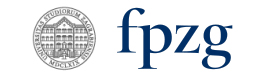 FAKULTET POLITIČKIH ZNANOSTI	SVEUČILIŠTA U ZAGREBU		CENTAR ZA MEĐUNARODNE I 	SIGURNOSNE STUDIJE						Trg Drage Iblera 1010 000 ZAGREB		                        						Zagreb, 01. veljače 2023.PRIJAVA SUDJELOVANJA NA SKUPUNacionalne manjine, migracije i sigurnost, Brijuni, 18. – 20. 09. 2023.Nacionalne manjine, migracije i sigurnost, Brijuni, 18. – 20. 09. 2023.Ime i prezimeInstitucijaAdresa:Telefon:Mobitel:E-mail:Tematska cjelina (označi):  a)  nacionalne manjine; b)  migracije;  c)  sigurnostTematska cjelina (označi):  a)  nacionalne manjine; b)  migracije;  c)  sigurnostNaslov referata:Naslov referata:Sažetak (do 300 riječi)Sažetak (do 300 riječi)Ključne riječi:Ključne riječi: